Цель семинара-практикума – повышение квалификации педагогов в вопросах формирования первичных экономических представлений об экономических категориях и развития финансовой грамотности у дошкольников.Задачи: Расширить знания педагогов в области «экономического воспитания дошкольников: формирования предпосылок финансовой грамотности»; познакомить с методами и технологиями экономического воспитания,  используемые в программе МБДОУ «Экономика для малышей или как Мишка стал бизнесменом»;совершенствовать способность педагогов мобилизовать в профессиональной деятельности свои знания и умения.Повышение уровня взаимодействия педагогов и родителей в решении задач экономического воспитания дошкольников.Оборудование и материалы: аудитория (зал), ноутбук,               презентационное оборудование, раздаточный материал (ручки,              блокноты).Методы и приемы: презентация, выступление, работа в группах, практические задания и упражнения квест-игры.Подготовка к семинару-практикуму: Участники семинара-практикума: заместитель директора по ДО, педагоги, старший воспитаель.Форма проведения: квест-играПлан семинара-практикума:Введение Приветствие участников семинара-практикума. Сообщение темы, цели и плана семинара-практикума.Теоретическая часть «Экономическое воспитание дошкольников:формирование предпосылок финансовой грамотности» или «Что? Как? и Почему? Разберусь и Объясню». Выступления педагогов.Практическая часть.Выступления педагоговЗадание «Название и девиз команды, отражающие экономические понятия»Педагогическая разминка «Мозговой штурм».«Анаграммы».Литературная викторина по сказкам, произведениям русских и советских, зарубежных писателей, которые содержат поучительный смысл о финансах.«Денежные пословицы по картинкам».«Продолжи предложение».Кроссворд «Термины финансовой грамотности».«Создай РЕКЛАМУ».Решение ситуаций.Конкурс капитанов.Задание «Нарисуй…»13.Подведение итогов.14.Вывод.Ход мероприятия:Теоретическая частьВедущий: Здравствуйте, уважаемые коллеги! Приветствуем вас на нашем семинаре-практикуме «Экономическое воспитание дошкольников: формирование предпосылок финансовой грамотности» или «Что? как? и почему? Разберусь и объясню».Финансовое просвещение и воспитание детей дошкольного возраста это новое направление в дошкольной педагогике, т.к. финансовая грамотность является глобальной социальной проблемой неотделимой от ребенка с самых ранних лет его жизни. В чем же актуальность данного направления работы? Актуальность заключается в формировании полезных привычек в сфере финансов с раннего возраста. Это поможет избежать детям многих ошибок по мере взросления и приобретения финансовой самостоятельности. А также заложит основы финансовой безопасности и благополучия  на протяжении всей жизни.ФГОС ДО ставит задачу формирования общей культуры личности детей. Сущность экономического воспитания детей заключается не в организации специального обучения экономике, а в обогащении разных видов детской деятельности экономическим содержанием.Выступления педагогов.1.Экономическое воспитание  дошкольников: формирование предпосылок: формирование предпосылок финансовой грамотности: актуальность»( Идрисова Г.С.)2. «Экономическое воспитание дошкольников: формирование цели и задачи» (актуальность) (Досмамбетова З.К.)3. Применение сюжетно-ролевых игр в работе по экономическому воспитанию. (Руденко Л.И.)4.Перечень базовых финансово-экономических понятий.(Каялиева С.З.)И в заключении хочется сказать, экономическое воспитание это актуальное направление в современной дошкольной педагогике. И это не дань моде, а возможность с раннего детства приобщить детей к миру финансов и его закономерностям. Задача педагога – на доступном уровне рассказать ребенку о сложных понятиях, проявить творческий и индивидуальный подход. Для этого  воспитатель выбирает  интересные и эффективные формы занятий, включающие игровой компонент и разные виды деятельности!Ведущий: Надеюсь, мы с вами на нашем семинаре-практикуме сможем вместе решить такие задачи, как актуализировать проблему отношения детей и денег, обратить внимание педагогов и родителей на нравственные аспекты воспитания детей в семье по вопросам финансовой грамотности, отраженные в программе МБДОУ.У каждого из нас свой опыт, свои представления о том, как нужно обращаться с деньгами, как воспитывать у детей бережливость.Давайте сегодня попробуем услышать друг друга, прислушаться к друг другу, вместе обсудить вопрос «Что такое деньги для ребёнка?», поучаствовав в квест-игре. Я предлагаю вам разделиться на 2 команды. Правила игры: (выведены на слайд)играют все;работаем активно, не отсиживаемся; услышал вопрос – скорее найди ответ; важен ответ каждого;уважай мнение другого.Каждый пункт оценивается по 2-балльной системе, будете получать монетки. Общий балл выводится по сумме всех показателей.По итогам игры определим команду победителей, набравших большее количество монет.Практическая частьПредставление жюри.И так мы начинам квест-игру.Первое задание «Название и девиз команды, отражающие экономические понятия (5 мин.)1. Команда «Бизнес». Девиз «В бизнесе нельзя останавливаться. Или ты двигаешься вперед или падаешь»2. Команда «Миллионеры». Девиз «Чтобы стать миллионером, занимайся больше делом!»Оценивается:- содержательность;- оригинальность;- эмоциональность;- динамичность выступления.Ведущий:Педагогическая разминка «Мозговой штурм» (вопросы задаются поочередно двум командам);Ведущий: Уважаемые педагоги, первое игровое заданиеЧто делает с рублём копейка? ( бережёт).Что известная пословица предлагает взамен ста рублей? (сто друзей).Как называется место продажи Новогодних ёлок? (ёлочный базар)Скажите, пожалуйста, что считать в чужом кармане не хорошо, но очень интересно? (деньги)Делать это ни в чужом, ни тем паче в своем доме не стоит, деньги выжить можно? (свистеть)Что сколачивают из денег? (капитал)Какое животное всегда при деньгах? (поросенок)О каком любимом детьми продукте экономисты говорят: «это умение продать одну картофелину по цене килограмма»? (чипсы)Ведущий: Задание № 2  «Анаграммы» - составьте правильные слова из представленных на экране:ЛАКМЕРА (реклама)РАПЛАТАЗ (зарплата)ОВОДРОГ (договор)КАНОЭКОМИ (экономика)КАБН (банк)ГИНЬЕД (деньги)Ведущий: Задание № 3. Литературная викторина по сказкам, произведениям русских и советских, зарубежных писателей, которые содержат поучительный смысл о финансахЦель: знание литературы.Оценивается:- умение правильно раскрыть смысл произведения;- скорость ответа.1. Автор произведения вашей первой детской книжки с денежной тематикой. Ответ: К.И. Чуковский «Муха — Цокотуха».2. Герой, какого произведения наивно последовал следующему совету: «…на этом поле выкопай ямку, скажи три раза: «Крекс, фекс, пекс»?Ответ: «Золотой ключик, или приключения Буратино» А.Н. Толстого.3.Между кем и в каком произведении состоялся такой разговор: « - Клад.... - это такие деньги и такие сокровища, которые люди в землю спрятали. Разбойники всякие. - А зачем? - А зачем ты косточки в саду закапываешь и под печку суешь? - Я? Про запас. - Вот и они про запас».Ответ: Между Матроскиным и Шариком. «Дядя Федор, пес и кот» Э. Успенского4. Какие деньги ввёл на своём острове царь Гвидон? Ответ: Золотые монеты. («Все скорлупки золотые. ...Из скорлупок льют монету Да пускают в ход по свету».)5. Советских аниматоров в 1954 году вдохновляли индийские сказки. В результате получилась поучительная история о мальчике-сироте, жадном радже и волшебной антилопе, высекающей копытами золотые монеты. Ответ: Золотая антилопа.6. Красивая арабская сказка, занимающая достойное место в знаменитой «Книге тысячи и одной ночи». Здесь есть элементы, присущи восточной литературе, - витиеватая сюжетная линия, постоянно подстерегающие опасности, прекрасная мудрая женщина, кровожадные разбойники, отважный бесхитростный главный герой и, конечно же, наполненная золотом и драгоценностями пещера.Ответ: Али-баба и сорок разбойников. Ведущий:Задание № 4. Предлагаю Вам вспомнить денежные пословицы по картинкам (на слайдах). Педагоги отгадывают пословицы по картинке и объясняют их смысл.«Денег куры не клюют», «Деньги лопатой гребут», «Деньги на ветер бросать», «Копейка рубль бережёт», «Деньги любят счет», «Не имей сто рублей, а имей сто друзей»Ведущий: Следующее задание № 5  называется  «Продолжи предложение». У Вас на столах конверты с ситуациями. Вы должны выбрать правильный вариант ответа и обосновать его.Конверт №1. Если родители вовремя не объяснят ребёнку что такое деньги и почему их нужно зарабатывать и экономить, то …а) у него сложится об этой теме собственное мнение. После четырех лет ребенка, обычно, очень трудно перестроить к иному отношению к семейным финансам.б) это может стать причиной обид, капризности, недоверия к родителям.в) это повлияет на формирующееся миропонимание и восприятие окружающей действительности. Часто у детей в такой ситуации снижается самооценка.   Конверт №2. Так часто происходит в семьях, где родители в силу своей занятости не могут уделить ребенку достаточно времени и откупаются дорогими игрушками. А если не могут купить, дети добиваются своего слезами и истериками. Родители должны…а) говорить ребенку твердое «нет!». Но желательно спокойно при этом объяснять причину отказа.б) удовлетворить просьбу и требование ребенка, хоть чрезмерные траты и наносят удар по бюджету семьи Конверт №3: Если на каждую просьбу что-то купить ребенок реагирует раздраженно то …а) Нужно, объяснить ребенку, что вы не можете себе позволить купить такую вещь, поскольку она слишком дорога для вас.б) Согласится и купить эту вещь.в) Попробовать помочь ребенку найти другой вариант, например: попросить это в подарок на Новый год. Конверт №4: Объясните, почему взрослые с неохотой привлекают детей к планированию семейного бюджета?а) Дети пока не зарабатывают, поэтому им рано решать, на что тратить родительские деньги.б) Они не знают всех статей доходов и расходов, а объяснять им долго.в) Мы и так знаем, что они могут предложить, и учитываем их пожелания.Ведущий:Следующее задание № 6  поможет нам попрактиковаться и актуализировать свои знания в товарно-денежных отношениях. Для этого нужно решить кроссворды на тему «Термины финансовой грамотности». Чья команда справиться быстро и грамотно, та и победит в этом задании.Кроссворд  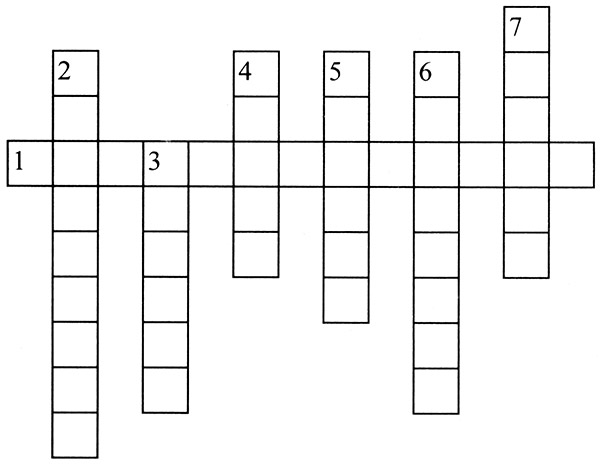 1. Как называется то, что принадлежит одному человеку или группе людей? (Собственность)2. Плановое ведение хозяйства. (Экономика)3. Как называется договор между людьми, которые хотят что-то купить, продать, обменять? (Сделка)4. Чем становится собственность, если ее хотят продать, обменять? (Товар)5. Как называются ценные бумаги, при помощи которых делают покупки? (Деньги)6. Как называют человека, который продает товар? (Продавец)7. Обмен товарами без участия денег. (Бартер)Кто хочет свой товар продать,Тот с нею должен подружитьсяИ будут так товар хвалить,Что долго он не залежится.Ведущий: Вы, конечно, догадались, что речь идет о РЕКЛАМЕ. Задание № 7. Уважаемые педагоги! Я предлагаю Вам историю из нашей программы по финансовой грамотности. Это - ИСТОРИЯ ТРЕТЬЯ -  Как Сорока Мишин товар хвалила. 0 том, что такое реклама, для чего она нужна и как ее лучше организовать. Только вместо Сороки товар хвалить будете Вы.Игра из Задачника Мудрого филина «Рекламный агент»Задание для двух команд.Молочный завод решил расширить ассортимент своей продукции. К лету они планируют начать выпуск двух новых сортов мороженого МОЛОЧНОЕ и ШОКОЛАДНОЕ. Придумайте слоган к рекламе мороженого.Что характерно для хорошей рекламы: КРАТКОСТЬ, ОБРАЗНОСТЬ, ПРИВЛЕКАТЕЛЬНОСТЬ ДЛЯ ЗРИТЕЛЯ. Ведущий:А сейчас следующее задание № 8. Хочется выслушать Ваше мнение об определенных ситуациях.Как дети могут научиться обращению с деньгами? Решите ситуацию.1 ситуация: Участие в планировании бюджета. Хорошая школа – наблюдение или участие в семейных советах, касающихся бюджета. В день зарплаты покажите ребёнку заработанные деньги, постарайтесь посчитать их, попробуйте составить план на месяц.2 ситуация:  Походы в магазин. Для дошкольников эффективная школа правильного обращения с деньгами – магазин. С 6 лет можно посылать ребёнка за покупками. Это тренирует различные навыки: самостоятельность; самоконтроль; внимательность; навыки счета.Ведущий: Задание № 9.Конкурс капитанов.Оценивается:- правильность и быстрота ответа;- правильность и доступность объяснения.        Уважаемый капитан команды «Бизнес», послушайте вопрос: Детям дают деньги за выполнение каких- либо домашних дел, за примерное поведение (капитаны высказывают свое мнение по поводу денежных подарков дошкольникам)Когда родители щедро финансируют ребёнка, они пытаются тем самым откупиться от проблем и забот, связанных с ним, считая, что свою заботу и любовь они могут компенсировать деньгами. Категорически не рекомендуется платить ребенку за помощь по дому. Ведь внутри семьи у всех равные права и обязанности. Не следует также «покупать» хорошее поведение у маленьких детей.Уважаемый капитан команды «Миллионеры», послушайте вопрос: Детям дают карманные деньги (капитаны высказывают свое мнение по поводу денежных подарков дошкольникам)Общее мнение педагогов и психологов в том, что карманные деньги детям нужны. С точки зрения Антона Семеновича Макаренко, карманные деньги детям необходимы, так как их наличие заставляет ребенка планировать, экономить, рассчитывать, т.е., получать бесценный социальный опыт.Самое главное – объяснить ребенку, что раз у него появилось право распоряжаться пусть небольшими, но деньгами, то появились и новые обязанности – например, в чем-то помогать по дому.Учитывая то, что в настоящее время у детей уже дошкольного возраста появляются некоторые денежные средства, необходимо объяснять и помогать им в их использовании.Ведущий:Задание № 10. Предлагаю вашему вниманию афоризмы, цитаты, изречения про деньги и финансовый успех, какой из них выберите для себя и почему?Если хочешь быть богатым, нужно быть финансово грамотным.Роберт КийосакиЕсли хотите быть богатым, научитесь не только зарабатывать, но и быть экономным.Бенджамин ФранклинДеньги — главное в жизни, и эта аксиома должна быть заложена в основу всякой здоровой морали — как личной, так и национальной.Бернард ШоуМы сегодня провели семинар-практикум в форме квест-игры. Давайте, вместе определим, какие формы, способы, методы, средства способствуют формированию предпосылок финансовой грамотности.Ведущий: Уважаемые коллеги!  Пока жюри подсчитают доход вашей команды,  мы с вами поработаем руками. У Вас на столах лист бумаги, карандаш и ножницы.Уважаемые педагоги, дети думают, можно купить всё, что хочешь? Иметь всё, что хочешь? Так ли это. Давайте проверим.Возьмите лист бумаги. На одной стороне нарисуйте яблоко. Теперь переверните листок, и на обратной стороне нарисуйте грушу. Хорошо. А сейчас возьмите ножницы и вырежьте, и яблоко, и грушу.А что вы так растерялись? Можно вырезать сразу оба фрукта? Конечно, это невозможно. Потому что лист бумаги один, и если мы изначально хотели вырезать два рисунка, необходимо было заранее спланировать место на бумаге. Так и с деньгами: любую покупку нужно планировать заранее. Это очень хорошее правило для планирования бюджета.Ведущий: Слово жюри. Подведение итогов квест-игры.Уважаемые коллеги, вот наш семинар-практикум и подошел к завершению. Конечно, остались еще многие не рассмотренные вопросы, связанные с темой «Дети и деньги». И мы, несомненно, продолжим работу в этом направлении.Нам необходимо помнить, что деньги – это серьезно. Родители – это первый авторитет для ребенка. Ребёнок может знать слово «деньги», видеть их, иметь представление о том, для чего они нужны. Но кроме этого, он должен научиться обращаться с ними так, чтобы капризы не были определяющей причиной трат. Поучение и чтение морали не способствует усваиванию информации, хороший опыт дети могут получить только на примере взрослых.У нас есть (или нет) победители! Это поднимает настроение. Спасибо вам всем за работу. Сегодня каждый имеет свой доход, не важно, какой он, важно то, что вместе мы сила – и в игре побеждает дружба. Награда ждет каждого участника.Надеемся, что семинар-практикум оказался полезным, если так, напишите, пожалуйста, на ваших монетках пожелания или рекомендации нам для продолжения работы.Ведущий Хочется сказать о результативности работы творческой группы над разработкой программы по финграмотности и методического комплекса к ней.Наша программа заняла III место в региональном конкурсе лучших образовательных программ по основам финансовой грамотности, реализуемых в дошкольных образовательных учреждениях. И мы надеемся, что наш опыт работы будет востребован нашими коллегами!Спасибо за активное участие!